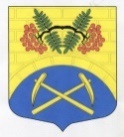 АДМИНИСТРАЦИЯ МУНИЦИПАЛЬНОГО ОБРАЗОВАНИЯПУТИЛОВСКОЕ СЕЛЬСКОЕ ПОСЕЛЕНИЕ КИРОВСКОГО МУНИЦИПАЛЬНОГО РАЙОНА ЛЕНИНГРАДСКОЙ ОБЛАСТИПОСТАНОВЛЕНИЕот 08 ноября 2021 года  № 240Об утверждении перечня главных администраторов источников внутреннего финансирования дефицита бюджета муниципального образования  Путиловское сельское  поселение Кировского муниципального района Ленинградской областиВ соответствии с абзацем четвертым пункта 4 статьи 160.2 Бюджетного кодекса Российской Федерации:	1. Утвердить Перечень главных администраторов источников внутреннего финансирования дефицита бюджета муниципального образования  Путиловское сельское  поселение Кировского муниципального района Ленинградской области согласно приложению.	2. Постановление вступает в силу после его официального опубликования и применяется к правоотношениям, возникающим при составлении и исполнении бюджета муниципального образования  Путиловское сельское  поселение Кировского муниципального района Ленинградской области, начиная с бюджета на 2022 год и на плановый период 2023 и 2024 годов.                   Глава администрации                                                    Егорихин В.И.Разослано: дело, сектор ЭФУиО администрации МО Путиловское СП, КФ КМР ЛОПриложение к постановлению администрацииМО Путиловское сельское поселение от 08 ноября 2021 № 240Перечень главных администраторов источников внутреннего финансирования дефицита бюджета муниципального образования Путиловское сельское  поселение Кировского муниципального района Ленинградской области Код бюджетной классификацииКод бюджетной классификацииНаименование главного администратора и  источников внутреннего финансирования дефицита бюджетаГл. администраторИсточников внутреннего финансирования дефицита бюджетаНаименование главного администратора и  источников внутреннего финансирования дефицита бюджета007администрация муниципального образования Путиловское сельское  поселение Кировского муниципального района  Ленинградской области00701 02 00 00 10 0000 710Привлечение сельскими поселениями кредитов от кредитных организаций в валюте Российской Федерации00701 02 00 00 10 0000 810Погашение сельскими поселениями кредитов от кредитных организаций в валюте Российской Федерации00701 03 01 00 10 0000 710Привлечение кредитов из других бюджетов бюджетной системы Российской Федерации бюджетами сельских поселений в валюте Российской Федерации00701 03 01 00 10 0000 810Погашение бюджетами сельских поселений кредитов из других бюджетов бюджетной системы Российской Федерации в валюте Российской Федерации00701 05 02 01 10 0000 510Увеличение остатков денежных средств финансовых резервов бюджетов сельских поселений00701 05 02 01 10 0000 610Уменьшение остатков денежных средств финансовых резервов бюджетов сельских поселений